J E L O V N I K   u   studenomškolske godine 2023.-2024.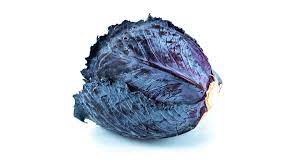 Jelovnik za djecu s posebnimprehrambenim potrebamaNAPOMENE: Kruh, tjestenina i pahuljice su bez glutena, mlijeko/jogurt/sir/maslac bez laktoze, začini koje će kuharica koristiti su sol, vegeta, cimet. Voće: jabuka, banana, kruška, šljiva, i drugo sezonsko voće. Ali bez citrusa i bobičastog voća. DATUMUŽINARUČAK  2.11.Sirni namaz, probiotikTijesto sa sirom, salata  3.11.Chia sjemenke, jogurt, bananaOslić, blitva, krumpirDATUMUŽINARUČAK  6.11.Pizza i sokGrašak s kobasicom  7.11.Puretina u umaku od brokule, palenta     Puretina, mlinci, salata  8.11.Kruh s maslacem i džemom, mlijekoBiber meso, salata  9.11.Tjestenina bolognesePileći paprikaš10.11.Zrnopan kifla, grčki jogurtTjestenina s tunjevinomDATUMUŽINARUČAK13.11.Sirni namaz, probiotikGrah sa slaninom i kobasicom14.11.Piletina, meksički mixTijesto s krumpirom, salata15.11.Tortilja s tunjevinomPileći file, rizi-bizi, salata16.11.Topli sendvič, mlijekoPureći ćevapčići, pommes17.11.Zobene pahuljice, mlijekoRiblji štapići, krumpir salataDATUMUŽINARUČAK20.11.Pizza i sokMahune s kobasicom21.11.Puretina, đuveč s rižomČobanac22.11.Kruh s džemom, mlijekoPljeskavica, pommes, sir23.11.Fritata sa špinatom i mozzarellom, jogurtĆufte, pureeDATUMUŽINARUČAK27.11.Kruh s maslacem, probiotikGrašak sa svinjetinom28.11.Piletina, francuski mixTjestenina milanese29.11.Topli sendvič, mlijekoPileći perkelt, riža, salata30.11.Tjestenina bologneseĆevapčići, pommes  1.12.Zrnopan kifla, grčki jogurtLignje, blitva, krumpirDATUMKAŠASTA HRANAČVRSTA HRANA  2.11.Povrtna kašica (fran. mix)Sirni namaz  3.11.Chia sjemenke, banana, jogurtChia sjemenke, banana, jogurtDATUMKAŠASTA HRANAČVRSTA HRANA  6.11.Voćna kašicaPizza  7.11.Puretina u umaku od brokulePuretina u umaku od brokule  8.11.Povrtna kašica (meksički mix)Kruh s maslacem (i džem – tko smije)  9.11.Tjestenina bolognese, sirTjestenina bolognese, sir10.11.Pahuljice s bademovim mlijekomPovrtni namazDATUMKAŠASTA HRANAČVRSTA HRANA13.11.Povrtna kašicaKruh, sirni namaz14.11.Pileći file, francuski mixPileći file, meksički mix15.11.Kukuruzna tortilja s tunjevinomKukuruzna tortilja s tunjevinom16.11.Voćna kašicaTopli sendvič17.11.Zobene pahuljice, bademovo mlijekoZobene pahuljice, bademovo mlijekoDATUMKAŠASTA HRANAČVRSTA HRANA20.11.Voćna kašicaPizza21.11.Puretina s povrćemPuretina s povrćem22.11.Meksički mixKruh s džemom23.11.KajganaKajgana sa špinatomDATUMKAŠASTA HRANAČVRSTA HRANA27.11.Povrtna kašicaKruh s maslacem28.11.Pileći file, francuski mixPileći file, francuski mix29.11.Voćna kašicaTopli sendvič30.11.Tjestenina bologneseTjestenina bolognese  1.12.Povrtna kašicaPovrtni namaz